Встреча детско-родительского клуба «Акварелька»МаЙЗадачи:Способствовать развитию позитивных детско-родительских отношенийСпособствовать созданию благоприятного психологического климатаТренировать внимание, памятьРазвивать мышление, творческие и сенсорные способностиСпособствовать раскрытию творческого потенциала участников клуба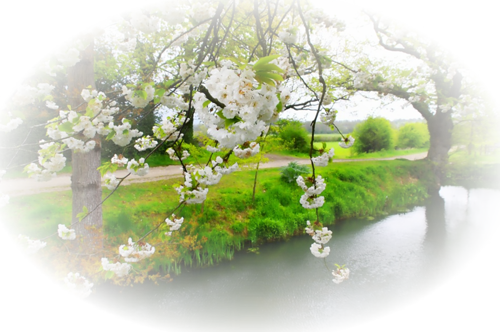 Рисуем на прозрачном мольберте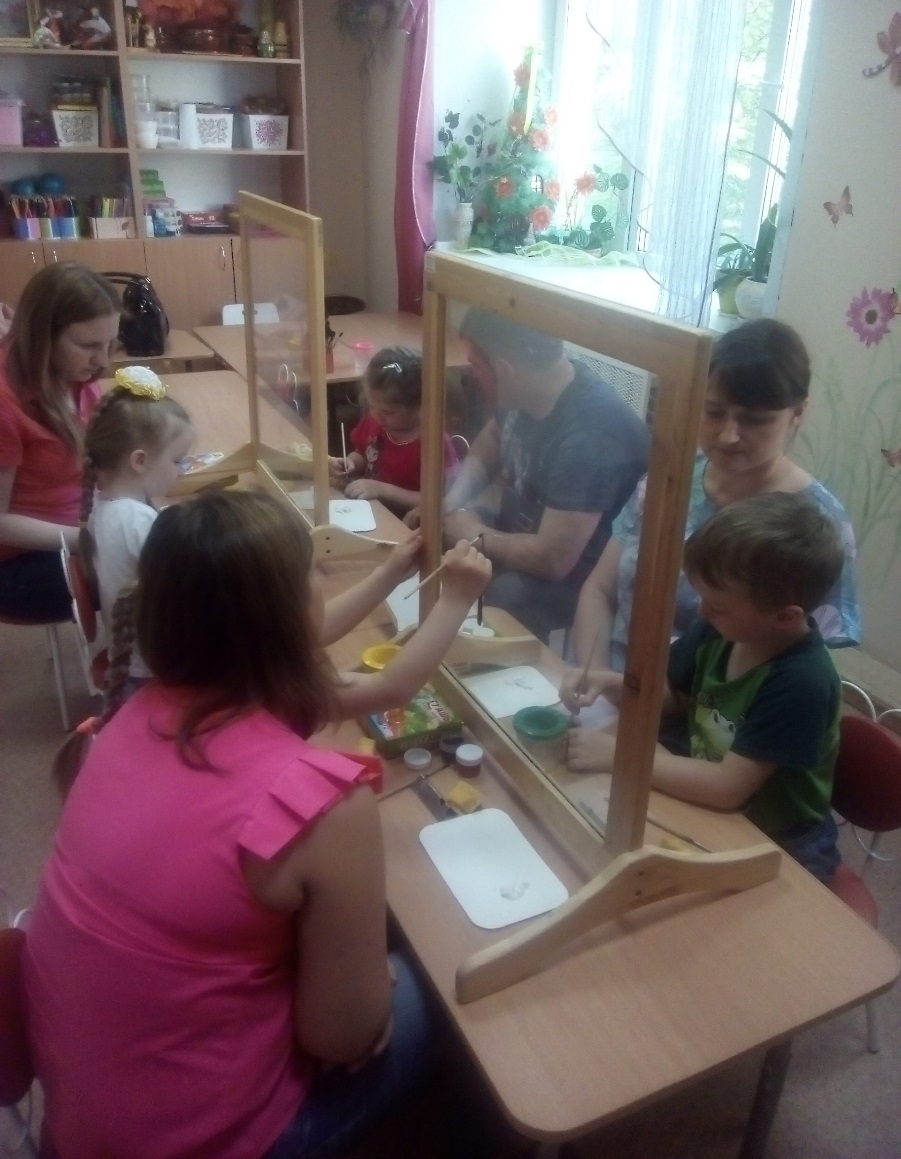 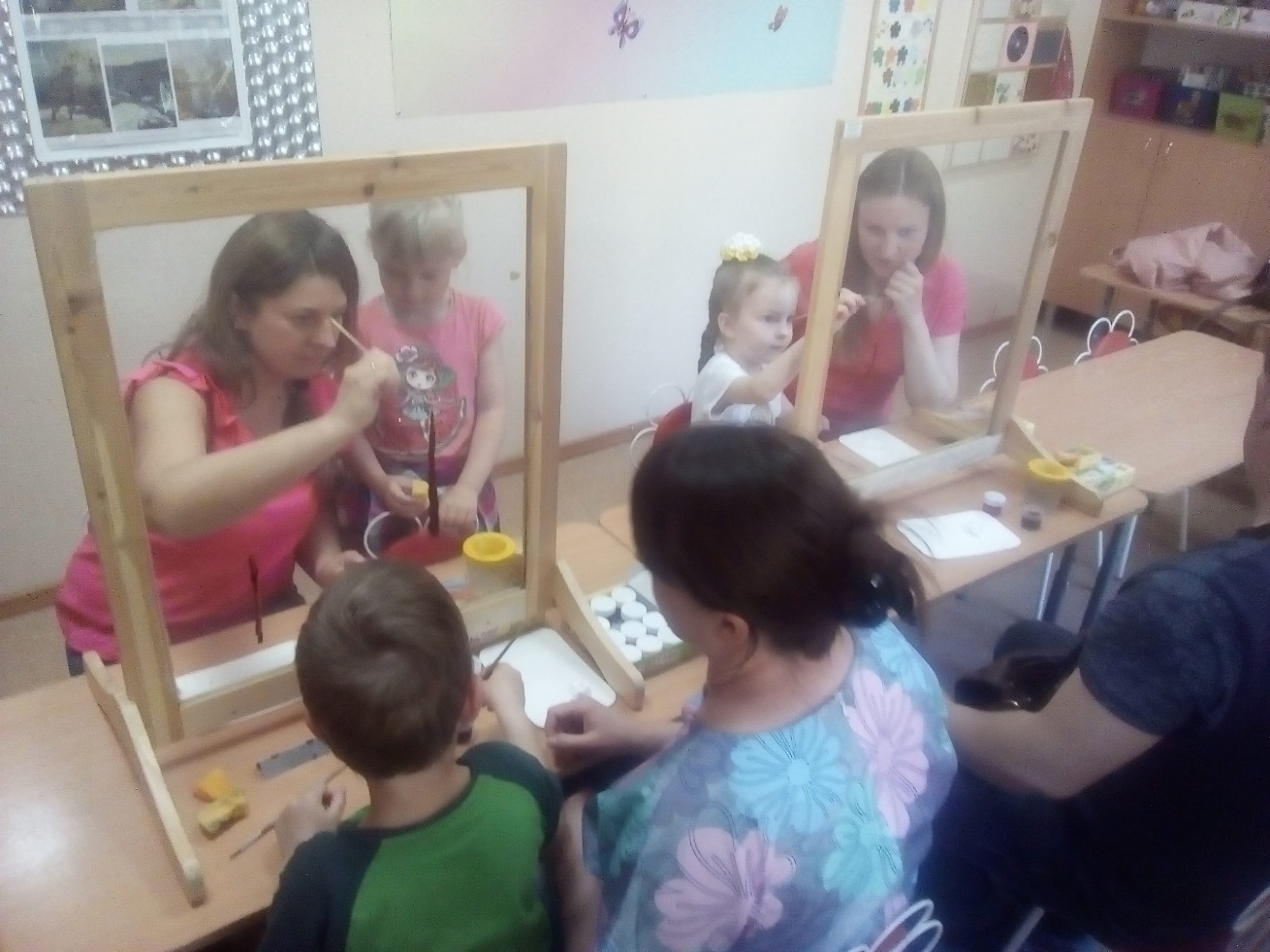 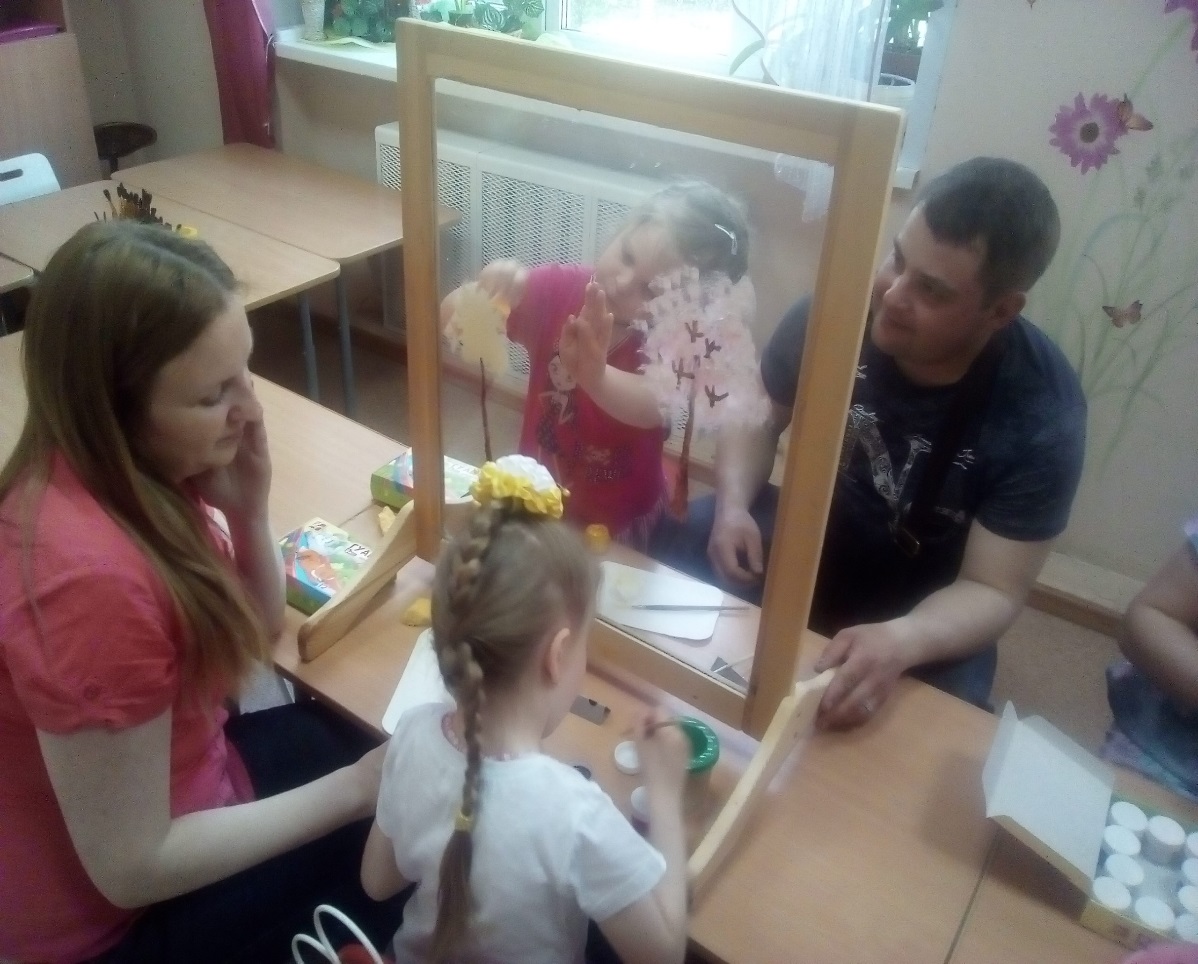 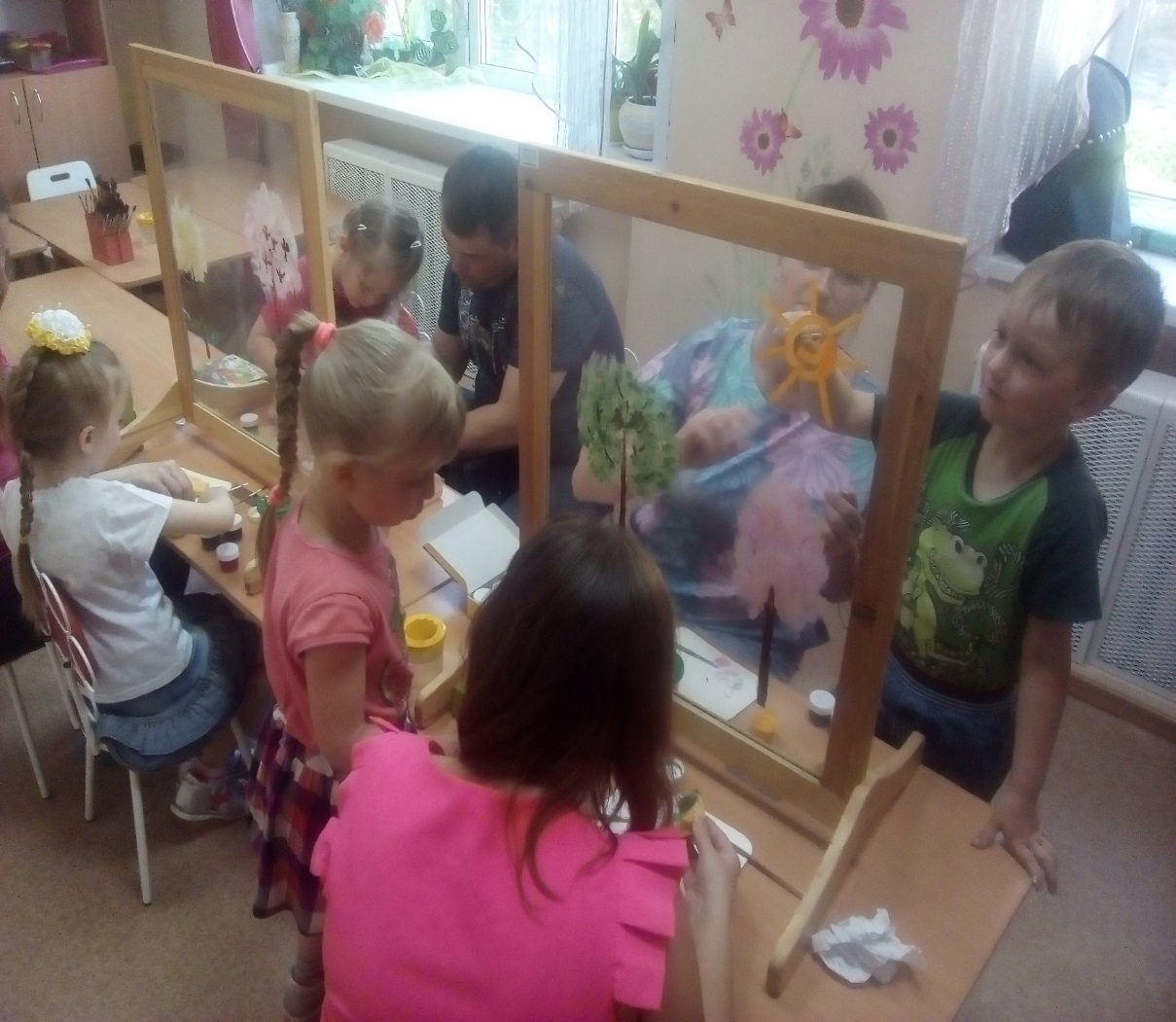 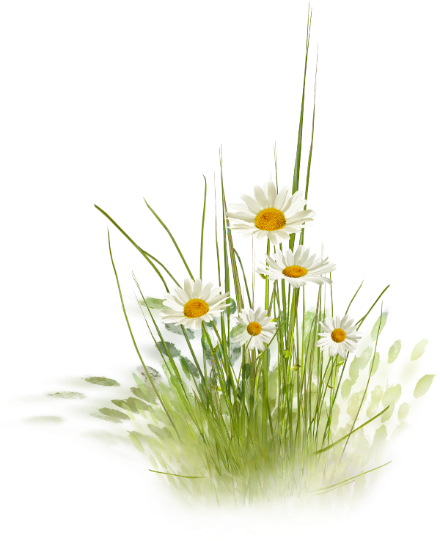 Вот что получилось!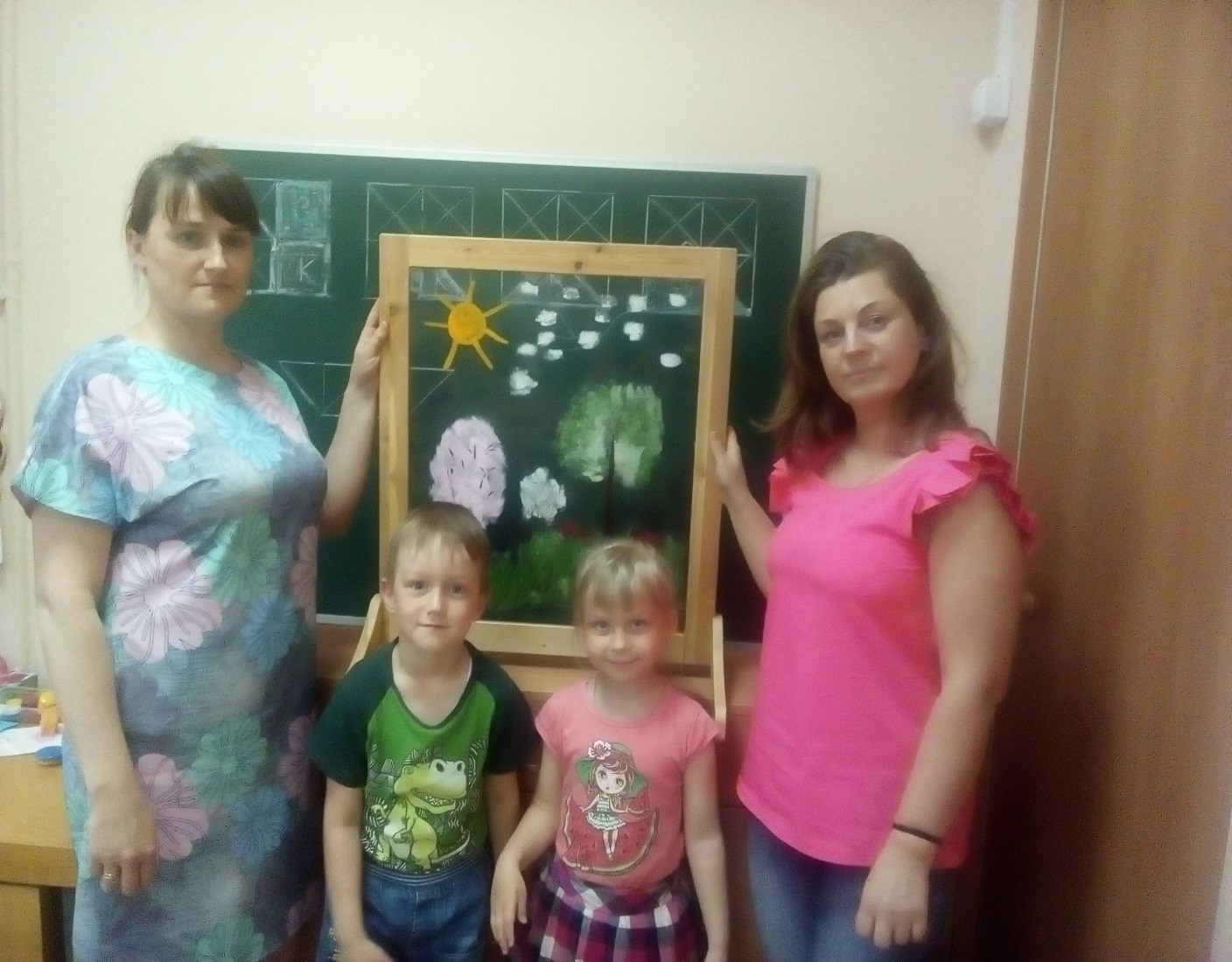 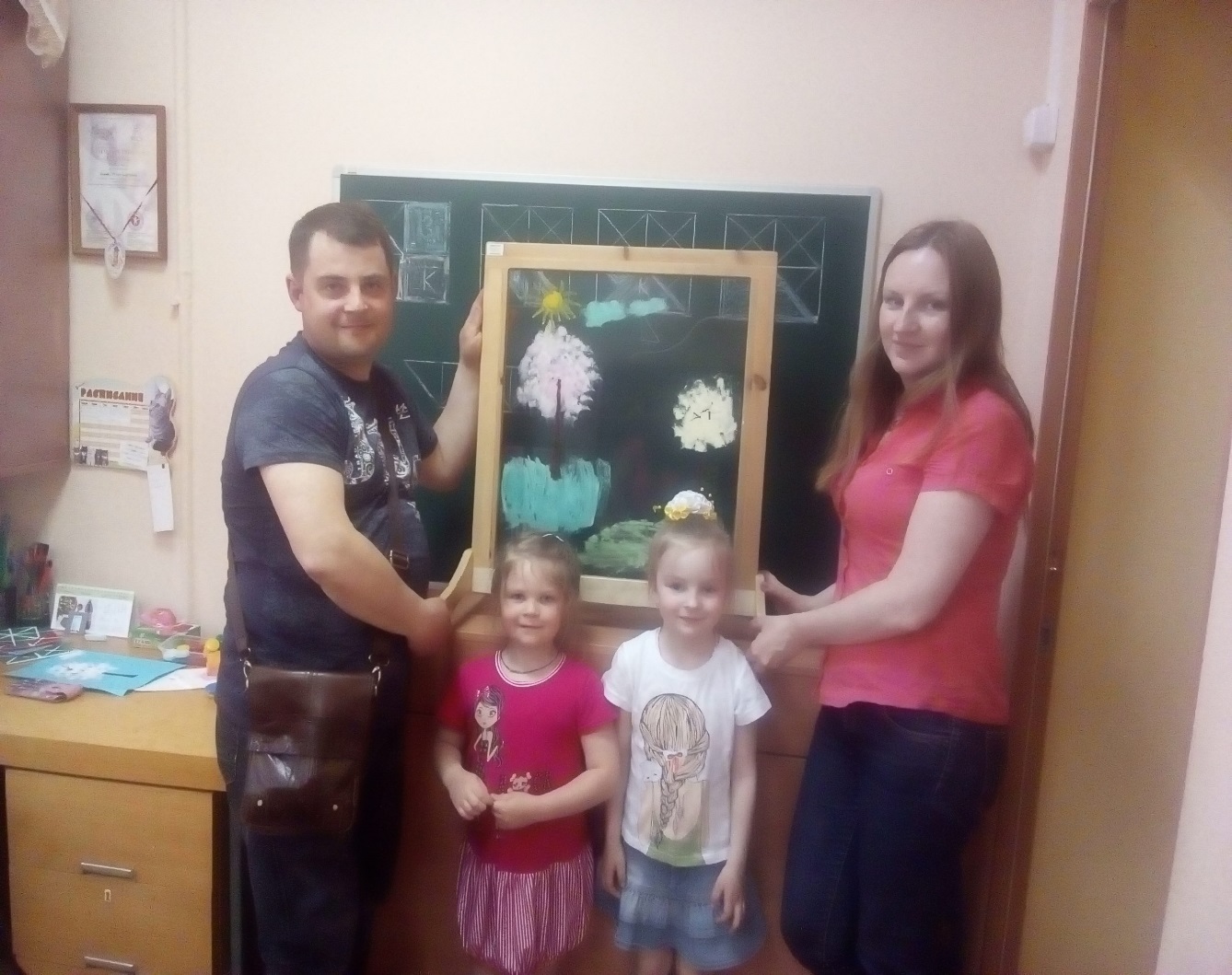 